Promising Scholar 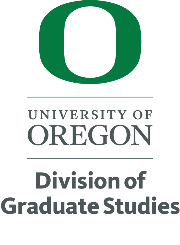 Letter of Support from Dept HeadCandidate InformationCandidate InformationCandidate InformationCandidate InformationProgramCandidate UO ID#RoundCandidate Cumulative GPA(s)DateCandidate RankIn 250 words or less, how does the applicant enhance the academic and scholarly excellence of your program?In 100 words or less, how does the program plan to support the success of this student?Department Head ApprovalDepartment Head ApprovalSignatureName, Title(s)Contact Information